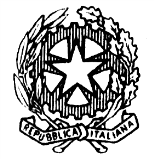 TRIBUNALE DI NOCERA INFERIORESEZIONE PENALEUDIENZA 09.09.2021 ore 09.00 e ss.Giudice: Dott. Federico NOSCHESE ORDINE DI CHIAMATA DEI PROCESSII° Fascia ore 09:00 – 10:00 (RGT n. 83-21) – RGNR n. 2383-18 (RGT n. 271-21) – RGNR n. 5930-19 (RGT n. 1042-21) – RGNR n. 3023-17 (RGT n 1344-19) – RGNR n. 4843-16 (RGT n 1340-19) – RGNR n. 5654-16 (RGT n. 2862-19) – RGNR n. 1033-17 (RGT n. 2390-19) – RGNR n. 2682-19 (RGT n. 2869-19) – RGNR n. 6663-16 (RGT n. 1124-21) – RGNR n. 1525-21  (RGT n. 322-21) – RGNR n. 4184-20 II° Fascia ore 10:00 – 11:30 (RGT n. 1240-20) – RGNR n. 6330-19 (RGT n. 1179/18) – RGNR n. 3433-17 (RGT 2821-19) – RGNR n. 123-16 (RGT n. 1057-21) – RGNR n. 4713-20 (RGT n. 1056-21) – RGNR n. 4913-20 (RGT n 2051-19) – RGNR n. 3533-16 (RGT n. 1524-20) – RGNR n.6253-14 (RGT n. 2581-18) – RGNR n. 10813-15 (RGT n. 1729-16) – RGNR n. 5863-14 (RGT n. 2354-18) – RGNR n. 8198-15III° Fascia ore 11:30 – 12:30 (RGT n. 861-21) – RGNR n. 2586-21 (RGT n. 1337-18) – RGNR n. 1923-17 (RGT n. 1938-19) – RGNR n. 4392-19 (RGT n. 1333/18) – RGNR n. 2150-18 (RGT n. 1692-20) – RGNR n. 2939-19(RGT n. 1114-14) – RGNR n. 4243-13IV° Fascia ore 12:30 – 13:30 (RGT n 319-19) – RGNR n. 4772-17 (RGT n 1044-19) – RGNR n. 1763-18 (RGT n. 2149-17) – RGNR n. 3930-14 (RGT n. 3039-19) – RGNR n. 4783-16 (RGT n. 2932-18) – RGNR n. 930-18V° Fascia ore 13:30 – 15:00 (RGT n. 691-19) – RGNR n. 2303-17 (RGT n. 2901-18) – RGNR n. 5633-17 (RGT n. 1990-20) – RGNR n. 6953-16 (RGT n.687-20) – RGNR n. 5583-17 (RGT n.2328-19) – RGNR n. 3922-19